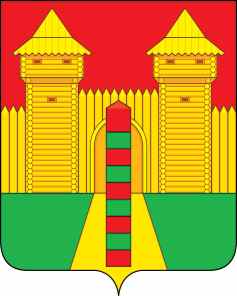 АДМИНИСТРАЦИЯ  МУНИЦИПАЛЬНОГО  ОБРАЗОВАНИЯ «ШУМЯЧСКИЙ   РАЙОН» СМОЛЕНСКОЙ  ОБЛАСТИПОСТАНОВЛЕНИЕот 12.09.2023г. № 410          п. ШумячиВ соответствии с Градостроительным кодексом Российской Федерации, Федеральным законом от 06.03.2003г. № 131-ФЗ «Об общих принципах организации местного самоуправления в Российской Федерации», Уставом муниципального образования «Шумячский район» Смоленской области, Положением об организации и проведении публичных слушаний в области градостроительной деятельности на территории муниципального образования «Шумячский район» Смоленской области, Положением о Комиссии по землепользованию и застройке муниципального образования «Шумячский район» Смоленской области, Правилами землепользования и застройки Озерного сельского поселения Шумячского района Смоленской области,  на основании заявлений Главы муниципального образования «Озерное сельское поселение» Шумячского района Смоленской области Павлова  Александра Анатольевича от 04.09.2023г. (регистрационный № 1142 от 04.09.2023г., регистрационный № 1143 от 04.09.2023г., регистрационный № 1144 от 04.09.2023г., регистрационный № 1145 от 04.09.2023г., регистрационный № 1146 от 04.09.2023г., регистрационный № 1147 от 04.09.2023г., регистрационный                    № 1148 от 04.09.2023г.)	Администрация муниципального образования «Шумячский район» Смоленской области	П О С Т А Н О В Л Я Е Т:1. Назначить публичные слушания по вопросу  утверждения проектов планировки и проектов межевания территорий для размещения линейных объектов автодорог местного значения, расположенных  по адресу: Российская Федерация, Смоленская область, Шумячский район,  Озерное сельское поселение, д. Озерная, ул. Тишковская, Российская Федерация, Смоленская область, Шумячский район,  Озерное сельское поселение, д. Озерная,                               ул. Озерная, Российская Федерация, Смоленская область, Шумячский район,  Озерное сельское поселение, д. Озерная, ул. Новая, Российская Федерация, Смоленская область, Шумячский район,  Озерное сельское поселение,                                 д. Озерная, ул. Руссковская, Российская Федерация, Смоленская область, Шумячский район,  Озерное сельское поселение, д. Озерная, ул. Молодежная, Российская Федерация, Смоленская область, Шумячский район,  Озерное сельское поселение, д. Городец,  Российская Федерация, Смоленская область, Шумячский район,  Озерное сельское поселение, д. Ворошиловка с разрешенным использованием – земельные участки (территории) общего пользования.2. Определить, что публичные слушания состоятся 09.10.2023г. в 15 ч. 00 мин. в зале заседаний Администрации муниципального образования «Шумячский район» Смоленской области по адресу: Смоленская область, Шумячский район, п. Шумячи, ул. Школьная, д. 1, 2 этаж, зал заседаний.3. Установить, что внесение предложений и замечаний заинтересованными лицами в устной и (или) письменной форме принимаются Комиссией по землепользованию и застройке муниципального образования «Шумячский район» Смоленской области до 06.10.2023 г. в рабочие дни с 09 ч. 00 мин. до 13ч. 00 мин. и с 14 ч. 00 мин. до 18 ч. 00 мин., по адресу: Смоленская область, Шумячский район, п. Шумячи, ул. Школьная, д. 1, 3 этаж, кабинет 44.4. Контроль за исполнением настоящего постановления оставляю за собой.О назначении публичных слушаний по вопросу утверждения проекта планировки и проекта межевания территории земельных участков для размещения линейного объекта Глава муниципального образования «Шумячский район» Смоленской областиА.Н. Васильев